ПРИЛОЖЕНИЕ № 1Отчет по итогам проведения месячникаантинаркотической направленности и популяризации здорового образа жизни, приуроченного к Международному дню борьбы с наркоманией и незаконным оборотом наркотиков, проводимого в период с 1 по 30 июня 2022 г. на территории муниципального образования Выселковский районЗаведующий сектором  по профилактике правонарушений, взаимодействия с правоохранительными органами, обеспечения деятельности антинаркотической комиссии администрации муниципального образования Выселковский район                                                                                                                                             Ю.И.Нестеров№ п/пДата проведенияНаименование мероприятияКоличество участниковКоличество участниковПривлечение специалистов других отраслей,тема выступленияУчастие председателямуниципальной АНК и его заместителейДистанционная форма (указать площадку проведения)Анонсированиемероприятия и размещение итогов мероприятийв сети Интернет№ п/пДата проведенияНаименование мероприятиядо 18 лет18-29 летПривлечение специалистов других отраслей,тема выступленияУчастие председателямуниципальной АНК и его заместителейДистанционная форма (указать площадку проведения)Анонсированиемероприятия и размещение итогов мероприятийв сети Интернет11 июняТуристический слет «Крепкое здоровье – сильная Кубань!»132 0---https://t.me/mbousosh14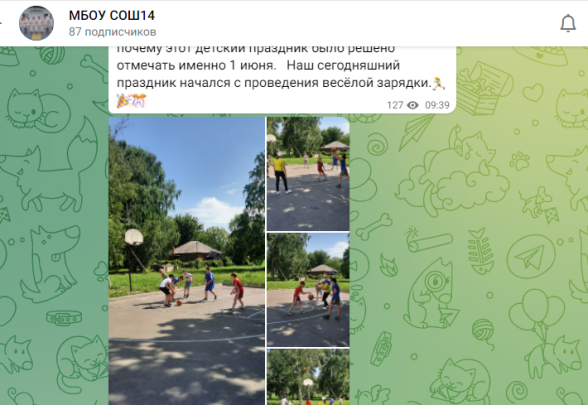 22 июняШкольная акция «Счастливое детство», в рамках которой:Конкурс рисунков на асфальте «Мир здорового детства»Встреча с представителем ассоциации Кубань без наркотиков» А.Мазаевой400А. Мазаева, представитель ассоциации «Кубань без наркотиков»--https://vk.com/public211639337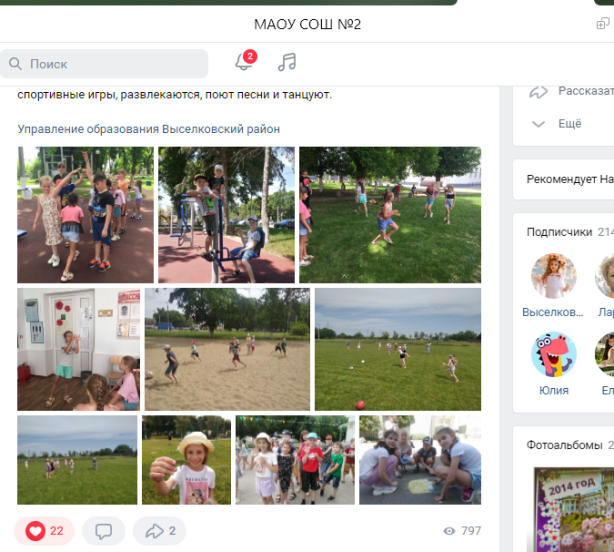 33 июняСоревнования по уличному баскетболу "Стритбол-2022"264-Член АНК Ясеновская Е.В.Социальная сеть «ВКонтакте» https://vk.com/viselkimcст. Выселки, МБУК "СДК им. В. С. Стрижака"https://vk.com/viselkimc?w=wall-21162755_558247 июня«Хочешь быть здоровым – будь: это правильный путь!» - час общения287Представители здравоохранения:Кирик С.А., школьная медицинская сестра.  Тема выступления «Полезные советы по ЗОЖ».--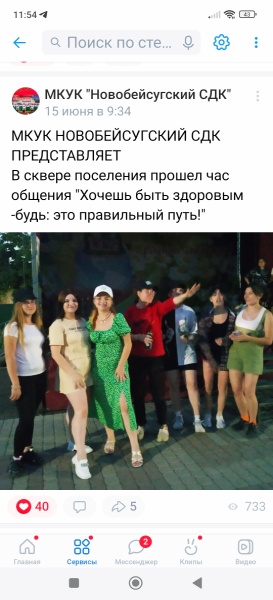 513-15 июняВсекубанский турнир по уличному баскетболу среди детских дворовых команд на Кубок губернатора Краснодарского края I этап, посвященный Всероссийскому месячнику антинаркотической направленности35 45 Начальник отдела по физическойкультуре и спорту администрациимуниципального образованияВыселковский район Андрущенко Т.М., специалист по работе с молодежью Антоненко О.С.Заместитель главы МО Выселковский районРомась Д.С.-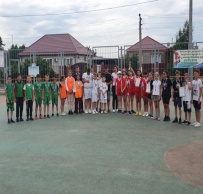 https://t.me/vlast_sovetov/5165?single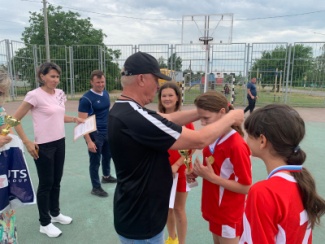 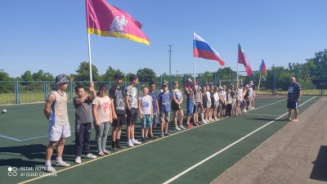 620 июняТематическая программа «Территория здоровья и творчества»210 50 Врач-нарколог Выселковской ЦРБ Решетникова Т.П. «Отказ от вредных привычек – в пользу здорового образа жизни»--https://sdkstrizaka.kultvyselki.ru/item/1261580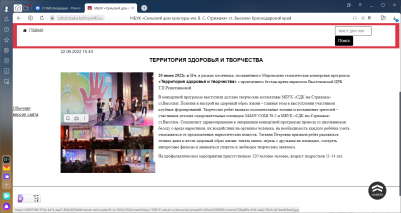 723 июняПрофилактическая беседа с УУП ОМВД «Выбор за молодыми» в рамках киноакции «Кино против наркотиков»232Старший участковый ОМВД капитан полиции Д. Г. Калиниченко--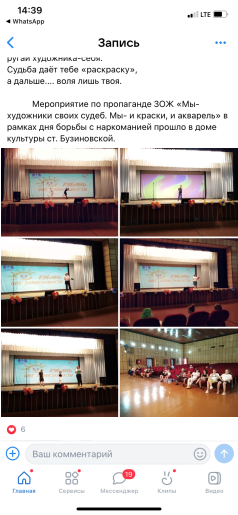 824 июняСпортивные состязания«Спорт –это жизнь!»  в рамках Всемирного дня борьбы  с наркоманией и незаконным оборотом наркотиков20 0Максименко А.Н., учитель физич.культуры--https://t.me/ldpsmile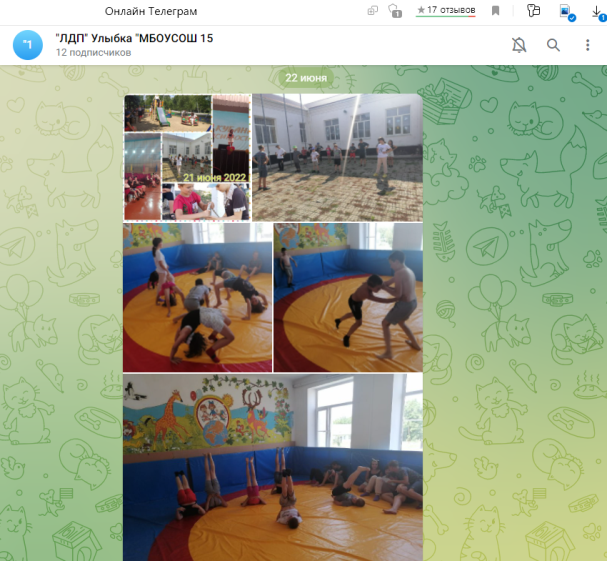 924 июняИнформационный час с медицинской сестрой «Мы выбираем здоровье»025Медицинская сестра Бейсужекской амбулатории И.В. Коломыцева--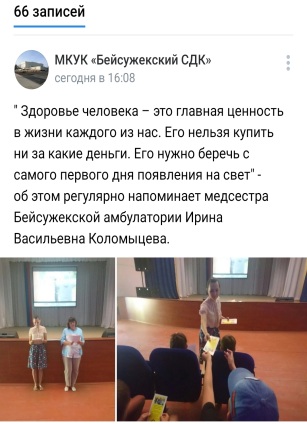 1024 июня«Спортивные каникулы» - спортивный челлендж20 15 «Молодёжный Центр» Березанского СП--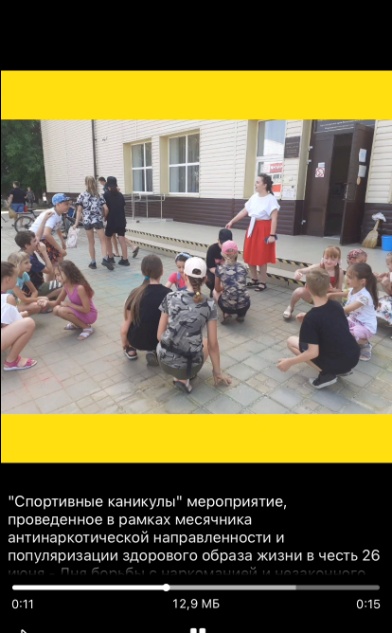 1124 июняРайонная зарядка "Зарядка РФ"15050-Член АНК Ясеновская Е.В .Социальная сеть «ВКонтакте» https://vk.com/viselkimc, центральный парк ст. Выселки, ул. Ленина , б/н.https://vk.com/viselkimc?w=wall-21162755_56251224 июняРайонные соревнования по дворовым видам спорта "Воркаут"400-Член АНК Ясеновская Е.В.Лидер волонтерского антинаркотического движения – Сорокина Т.В.Социальная сеть «ВКонтакте» https://vk.com/viselkimc, ст. Выселки, стадион «Олимп»https://vk.com/viselkimc?w=wall-21162755_5626/1324 июняСоревнования на велосипедах на отделении  художественной гимнастики «Веселое колесо»30 0Петрянина Ю.А.(заместитель директорапо учебно-воспитательной работеМАУДО ДЮСШ «Виктория»ст. Выселки)--https://t.me/dushviktoria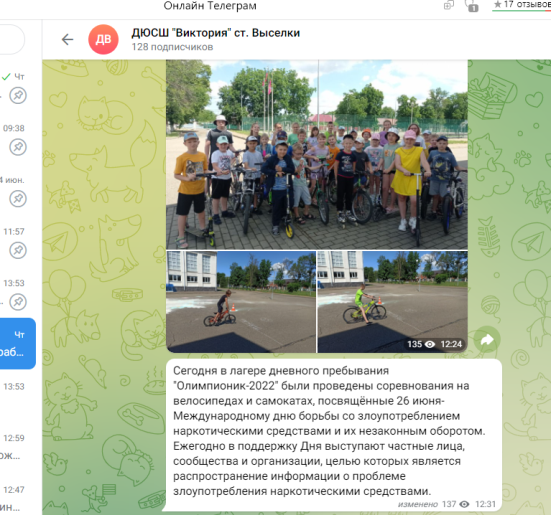 1424-26 июняВсекубанский турнир по футболу среди детских дворовых команд на Кубок губернатора Краснодарского края II этап, посвященный Всероссийскому месячнику антинаркотической направленности55 55 Начальник отдела по физическойкультуре и спорту администрациимуниципального образованияВыселковский район Андрущенко Т.М., специалист по работе с молодежью Антоненко О.С.Заместитель главы МО Выселковский районРомась Д.С.-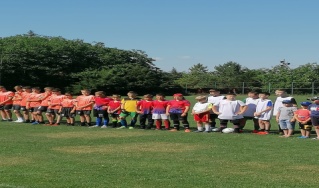 https://t.me/vlast_sovetov/5243?single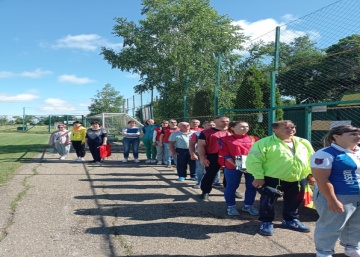 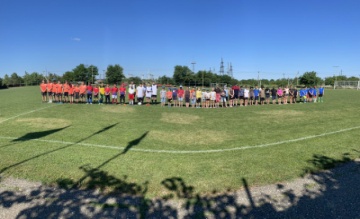 .1526 июняЧеллендж в социальной сети «ВКонтакте», молодые люди публикуют в социальных сетях фотографии и видео, направленные на здоровый образ жизни (питание, спорт, зарядка, тренировка) и отмечают друзей, которым передан челлендж35 25 Начальник отдела по физическойкультуре и спорту администрациимуниципального образованияВыселковский район Андрущенко Т.М., специалист по работе с молодежью Антоненко О.С.Заместитель главы МО Выселковский районРомась Д.С.Социальная сеть «ВКонтакте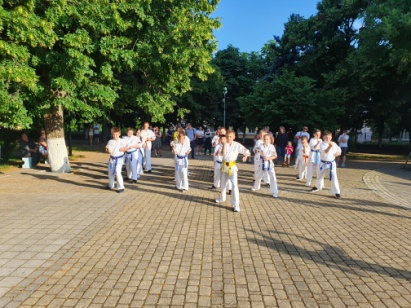 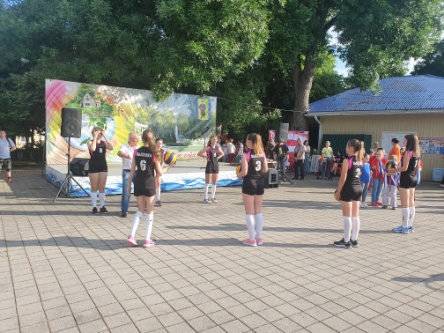 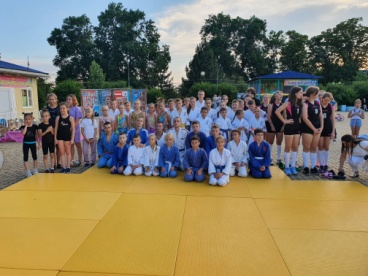 161 июня –30 июняАнтинаркотическая акция«Чистый Выселковский район – без наркотиков!», приуроченная ко Дню борьбы с наркоманией150--Член АНК Ясеновская Е.В.Социальная сеть «ВКонтакте» https://vk.com/viselkimcст. Выселки, ул. Ленина, б/н, центральная площадьhttps://vk.com/viselkimc?w=wall-21162755_5607171 июня –30 июняФлешмоб «Здоровым быть ЗДОРОВО»355-Член АНК Ясеновская Е.В.Социальная сеть «ВКонтакте» https://vk.com/viselkimc ,ст. Выселки, ул. Ленина,б/н, Центральный паркhttps://vk.com/wall-21162755_5590181 июня –30 июня,Челлендж в социальной сети «ВКонтакте»230--Член АНК Ясеновская Е.В.Социальная сеть «ВКонтакте»https://vk.com/viselkimchttps://vk.com/viselkimc?w=wall-21162755_5618196, 10,24,27 июняПубликация статей на сайте и в газете «Власть Советов» информации о проведении мероприятийЧлен АНК Писаренко С.В.опубликовано 28 материалов антинаркотической направленности, в том числе: в газете опубликовано 4 материала,на сайте – 24 материалов